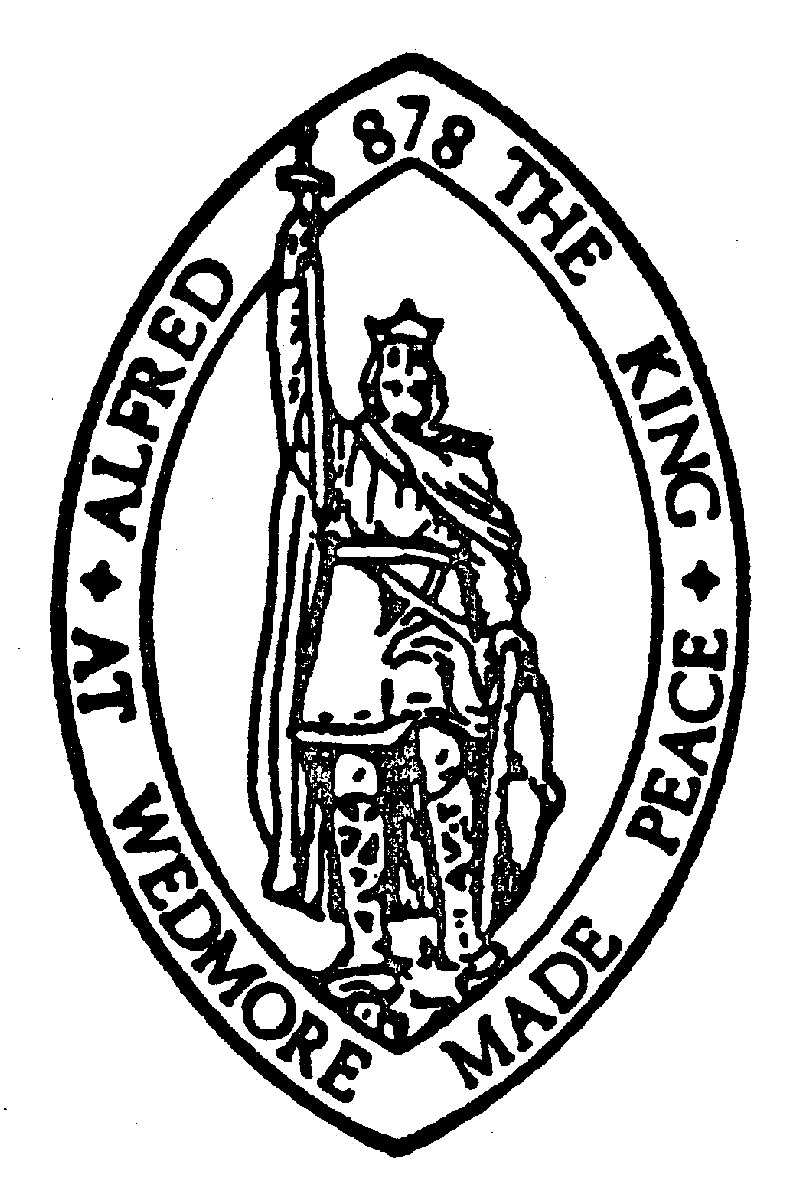 WEDMORE PARISH COUNCILCouncil Summons and AgendaTo: The Chairman and All Members of the Parish Council.The Meeting of Wedmore Parish Council will be held on Wednesday 19th July 2023, 7.30 pm at The Council Rooms, Grants Lane, Wedmore, BS28 4EAThe business to be dealt with is set out on the AGENDA below.Members of the public and press are welcome to attend the meeting. The Chairman will at a convenient time in the transaction of business, allow any members of the public to make representations, answer questions or give evidence relating to the matter or business being transacted at the meeting. This opportunity will also apply to any member who is otherwise excluded due to a declared interest.Correspondence will be recorded, a list circulated to members prior to the meeting and will be available if members wish to discuss any item. Members wishing to view a particular correspondence item may also contact the clerk following the meeting. Items of correspondence that the Chairman intends to discuss are in bold.	Dated: 13th July 2023to receive any apologies for absence (and record approval if appropriate) lga1972 s85 (1))reports from somerset council councillors (by invitation)to record any declarations of interest to confirm the minutes of the meeting held on 21st june 2023to receive the clerks report and resolve any suitable action required.matters arising and questions raised by councillors – note: for information only as resolutions cannot be agreed at this agenda itemto receive an update on theale village hall and resolve any suitable action required.financial matters audit of accounts 01stJune – 30th June 2023 (to receive a report from cllrs beacom and smith)invoices paid since the last meeting – as shown on the attached documentto approve payments to be made - including those listed on attached documentto receive a presentation from wedmore village farm in preparation for a request to support an for fundingto resolve to approve the updated allotment policy, handbook and letting agreement to resolve to accept the revised cemetery fees as suggested by the cemetery committee  to receive an update on the public toilet project, including to resolve acceptance of the draft schedule of works in preparation for tenderingto discuss the opportunity to pursue a community funded 20mph speed limit project for wedmorecommittee reports – For information correspondence, and items for the next meeting a) chairman	b) clerk		c) members prior to the start of the meeting public participation will take placeQuestions and comments are invited from members of the public immediately prior to council meetingsthe session is limited to 15 minutes and to a maximum of three minutes for each participant.